Jotmans Hall Primary School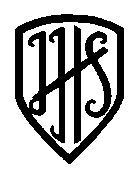 Oak Class Topic Plan – Autumn Term/Year 6Oak Class Topic Plan – Autumn Term/Year 6ComputingFormatting text; Spreadsheets, e-safetyScienceAnimals, including humans; Evolution and InheritanceHistoryBritain since 1948GeographyRaging RiversFrenchC’est Moi!; Time and Date; Counting to 100; Art & DesignSketching and Drawing Skills; Colour mixing and paintingR.E.Living as a HinduP.E.Multiskills and Alternative Games; Health-related fitness and Indoor Athletics.MusicPlaying the glockenspiel; 2 part singingPHSEMe and My feelings;  Me and Medicines and Drugs.D.T.Food